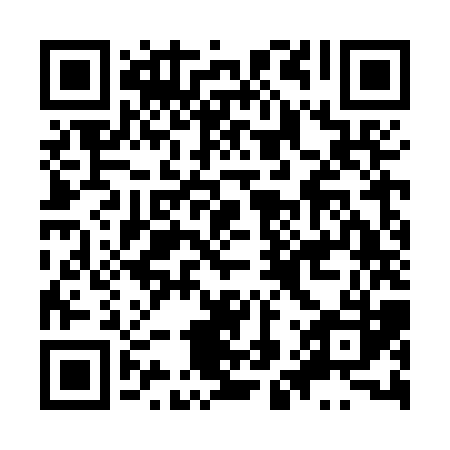 Prayer times for Khanjarpara, BangladeshMon 1 Apr 2024 - Tue 30 Apr 2024High Latitude Method: NonePrayer Calculation Method: University of Islamic SciencesAsar Calculation Method: ShafiPrayer times provided by https://www.salahtimes.comDateDayFajrSunriseDhuhrAsrMaghribIsha1Mon4:305:4411:553:206:067:202Tue4:295:4311:553:206:067:213Wed4:285:4211:543:196:077:214Thu4:275:4211:543:196:077:225Fri4:265:4111:543:196:077:226Sat4:255:4011:533:186:077:227Sun4:245:3911:533:186:087:238Mon4:235:3811:533:176:087:239Tue4:225:3711:533:176:087:2410Wed4:215:3611:523:176:097:2411Thu4:205:3511:523:166:097:2512Fri4:195:3511:523:166:097:2513Sat4:185:3411:523:166:107:2614Sun4:175:3311:513:156:107:2615Mon4:165:3211:513:156:107:2616Tue4:155:3111:513:146:117:2717Wed4:145:3111:513:146:117:2718Thu4:135:3011:503:146:117:2819Fri4:125:2911:503:136:127:2820Sat4:115:2811:503:136:127:2921Sun4:115:2711:503:126:127:2922Mon4:105:2711:503:126:137:3023Tue4:095:2611:493:126:137:3024Wed4:085:2511:493:116:137:3125Thu4:075:2511:493:116:147:3226Fri4:065:2411:493:116:147:3227Sat4:055:2311:493:106:157:3328Sun4:045:2211:493:106:157:3329Mon4:045:2211:483:096:157:3430Tue4:035:2111:483:096:167:34